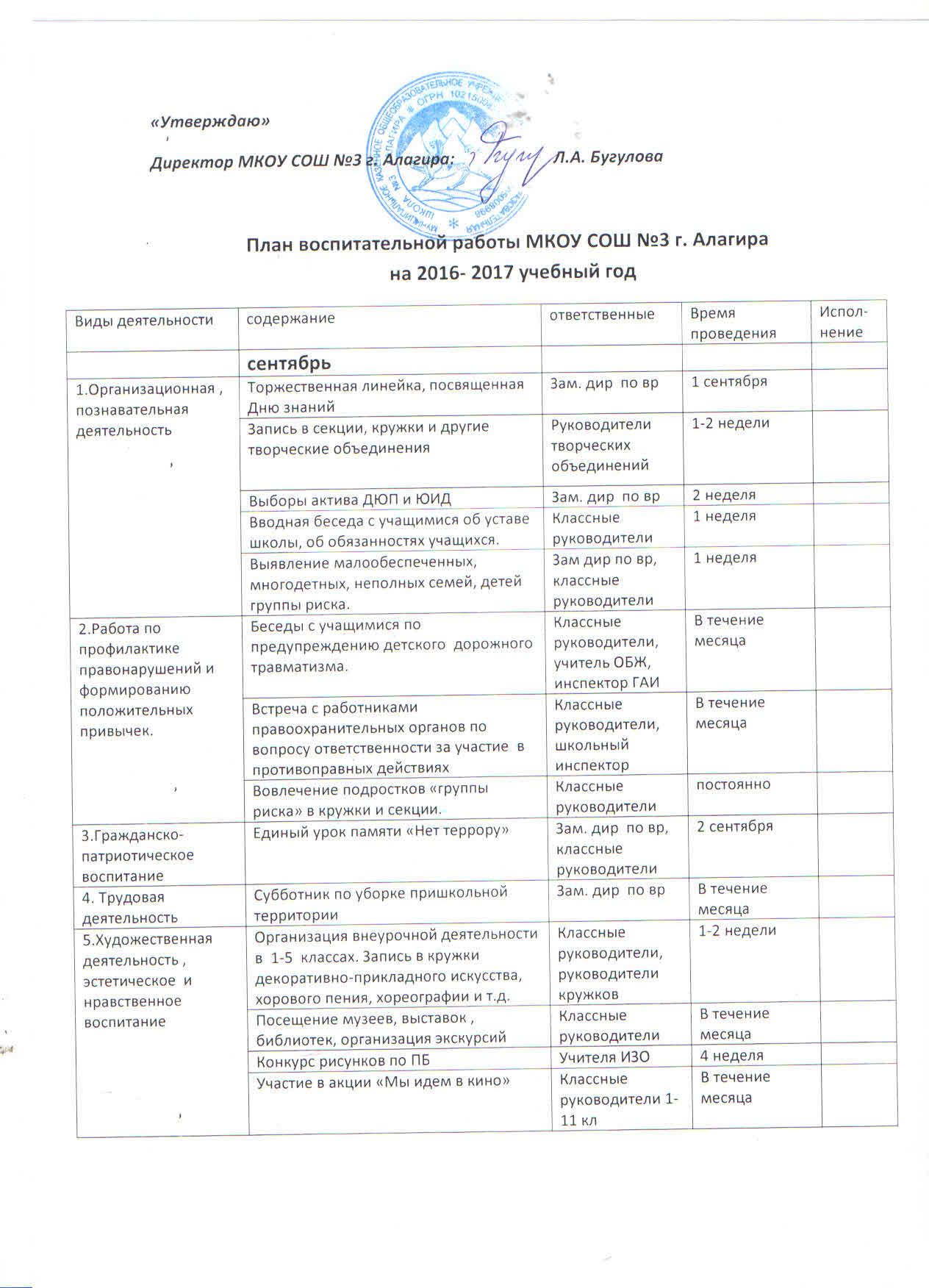 «Утверждаю»Директор МКОУ СОШ №3 г. Алагира:                        Л.А. БугуловаПлан воспитательной работы МКОУ СОШ №3 г. Алагира
  на 2017- 2018 учебный годСоставила  зам. директора по ВР Тедеева Э.С.Виды деятельностисодержаниеответственныеВремя проведенияИспол-нениесентябрь1.Организационная , познавательная деятельностьТоржественная линейка, посвященная Дню знанийЗам. дир  по вр1 сентября1.Организационная , познавательная деятельностьЗапись в секции, кружки и другие творческие объединенияРуководители творческих объединений1-2 недели1.Организационная , познавательная деятельностьВыборы актива ДЮП и ЮИДЗам. дир  по вр2 неделя1.Организационная , познавательная деятельностьВводная беседа с учащимися об уставе школы, об обязанностях учащихся.Классные руководители1 неделя1.Организационная , познавательная деятельностьВыявление малообеспеченных, многодетных, неполных семей, детей группы риска.Зам дир по вр, классные руководители1 неделя2.Работа по профилактике правонарушений и формированию положительных привычек.Беседы с учащимися по предупреждению детского  дорожного травматизма.Классные руководители, учитель ОБЖ, инспектор ГАИВ течение месяца2.Работа по профилактике правонарушений и формированию положительных привычек.Встреча с работниками правоохранительных органов по вопросу ответственности за участие  в противоправных действияхКлассные руководители, школьный инспекторВ течение месяца2.Работа по профилактике правонарушений и формированию положительных привычек.Вовлечение подростков «группы риска» в кружки и секции.Классные руководителипостоянно2.Работа по профилактике правонарушений и формированию положительных привычек.Заседание Совета профилактики правонарушений.Совет профилактики1 неделя3.Гражданско-патриотическое воспитаниеЕдиный урок памяти «Нет террору»Зам. дир  по вр, классные руководители2 сентября4. Трудовая деятельностьСубботник по уборке пришкольной территорииЗам. дир  по врВ течение месяца5.Художественная деятельность , эстетическое  и нравственное воспитаниеОрганизация внеурочной деятельности в  1-5  классах. Запись в кружки учреждений дополнительного образования.Классные руководители, руководители кружков1-2 недели5.Художественная деятельность , эстетическое  и нравственное воспитаниеПосещение музеев, выставок , библиотек, организация экскурсийКлассные руководителиВ течение месяца5.Художественная деятельность , эстетическое  и нравственное воспитаниеКонкурс рисунков по ПБУчителя ИЗО4 неделя5.Художественная деятельность , эстетическое  и нравственное воспитаниеУчастие в акции «Мы идем в кино»Классные руководители 1-11 клВ течение месяца6.Спортивно- оздоровительная  деятельностьПроведение инструктажа по ТБЗам дир по УВР, классные руководители , учителя1неделя6.Спортивно- оздоровительная  деятельностьЦикл бесед о поведении в ЧС, ППБ, ТБ дома и в школеКлассные руководители, школьный инспектор1 неделя6.Спортивно- оздоровительная  деятельностьТренировочные занятия по эвакуации учащихся из здания школыУчитель ОБЖДо 11 сентября7.Работа с родителямиРодительские собрания, выборы родительских комитетовКлассные руководители, администрация школыВ течение месяца7.Работа с родителямиКомплектование ГПДКлассные руководители,воспитатели1-2 недели7.Работа с родителямиИндивидуальная работа с родителями проблемных учащихсяКлассные руководители,воспитателиВ течение месяца8.Ученическое самоуправлениеОрганизация самоуправления в классахКлассные руководители, зам дир по вр2-11 сентября8.Ученическое самоуправлениеОформление классных уголковКлассные руководители, зам дир по вр2-11 сентября8.Ученическое самоуправлениеБеседы с учащимися о внутришкольном распорядке, о нормах поведения в школе.Классные руководители, зам дир по врВ течение месяца8.Ученическое самоуправлениеРаспределение дежурства по школеЗам. дир  по вр1 неделя9. Методическая работа с учителями и классными  руководителями по вопросам воспитания учащихсяМО классных руководителей: организация работы с детьми по профилактике экстремизма, терроризма, воспитания толерантностиЗам дир по ВР , руководитель МО классных руководителейВ течение месяца9. Методическая работа с учителями и классными  руководителями по вопросам воспитания учащихсяСбор материалов для социального паспорта школыЗам дир по ВР , руководитель МО классных руководителейВ течение месяца9. Методическая работа с учителями и классными  руководителями по вопросам воспитания учащихсяОзнакомление классных руководителей с новой документациейЗам дир по ВР , руководитель МО классных руководителейВ течение месяца9. Методическая работа с учителями и классными  руководителями по вопросам воспитания учащихсяОрганизация работы с трудными подростками, с учащимися находящимися в социально- опасном положенииЗам дир по ВР , руководитель МО классных руководителейВ течение месяца9. Методическая работа с учителями и классными  руководителями по вопросам воспитания учащихсяСовещание при зам дир по ВРЗам дир по ВРоктябрь1.Организационная , познавательная деятельностьУчастие в школьных предметных олимпиадахЗам. дир  по вр1 неделя1.Организационная , познавательная деятельностьДень рождения Коста. Неделя Коста.Конкурс рисунков.Зам. дир  по вр, учитель ИЗО3 неделя1.Организационная , познавательная деятельностьКлассные часы , посвященные Дню пожилого человекаКлассные руководители1 неделя2. Работа по профилактике правонарушений и формированию положительных привычек.Контроль за посещаемостью и успеваемостью уроков учащихся «группы риска»Классные руководители, зам дир по вр1 неделя2. Работа по профилактике правонарушений и формированию положительных привычек.Беседа «Внешняя и внутренняя воспитанность человека»Классные руководители, зам дир по вр2 неделя2. Работа по профилактике правонарушений и формированию положительных привычек.Организация и проведение бесед по профилактике ДДТТ. Зам. дир  по вр, классные руководители . по согласованию3. Гражданско-патриотическое воспитаниеКлассные часы, посвященные  Дню рождения комсомолаКлассные руководители3 неделя3. Гражданско-патриотическое воспитаниеОрганизация поздравления ветеранов педагогического труда к Дню учителя.Учителя- предметники3-4 недели4. Художественная деятельность , эстетическое  и нравственное воспитаниеДень учителя.Концерт для ветеранов пед агогического трудаЗам. дир  по вр, профком, 11 класс1 неделя4. Художественная деятельность , эстетическое  и нравственное воспитаниеДень рождения Коста. Неделя Коста  Классные часы. АкцияУчителя рус и осет языков, классные руководители13-18 октября4. Художественная деятельность , эстетическое  и нравственное воспитаниеРайонный праздник КостаДатиева М.К.17 октября5.Трудовая деятельностьЭкологические субботникиКлассные руководители4 неделя5.Трудовая деятельностьГенеральная уборка классных комнатКлассные руководители4 неделя6. Работа с родителямиКлассные родительские собрания «Роль семьи в организации ЗОЖ детей»« Современные молодежные неформальные объединения»Классные руководители1 неделя7.Спортивно- оздоровительная деятельностьПодготовка   к осеннему отдыху . План проведения осенних каникул.
Зам дир по вр4 неделя7.Спортивно- оздоровительная деятельностьОрганизация горячего питанияЗам дир по вр1неделя8.Ученическое самоуправлениеЗаседание Совета старшеклассников №1Канукова М.С.2 неделя8.Ученическое самоуправлениеПомощь  и участие в проведении общешкольных мероприятий8.Ученическое самоуправлениеОрганизация деятельности школьной газеты «Школа+»Зангиева Ж.У.9. Методическая работа с учителями и классными  руководителями по вопросам воспитания учащихсяМетодическая работа с вновь назначенными классными руководителямиЗам дир по вр9. Методическая работа с учителями и классными  руководителями по вопросам воспитания учащихсяСоздание памяток или буклетов «Терроризму и экстремизму – нет»Классные руководителиВ течение месяца9. Методическая работа с учителями и классными  руководителями по вопросам воспитания учащихсяСовещание при зам дир по врЗам дир по ВР9. Методическая работа с учителями и классными  руководителями по вопросам воспитания учащихсяКонкурс агитбригад «В стране дорожных знаков»5-6 классыноябрь1.Организационная , познавательная деятельностьУчастие в районных предметных олимпиадахКлассные руководители2 неделя1.Организационная , познавательная деятельностьКлассные часы «Спешите делать добро» (1-11классы)Классные руководителиВ течение месяца1.Организационная , познавательная деятельностьВсероссийский словарный урокКлассные руководители22 ноября2. Работа по профилактике правонарушений и формированию положительных привычек.Информационно- пропагандистские мероприятия по ПДДТЗам. дир  по вр, классные руководители 2-3  недели2. Работа по профилактике правонарушений и формированию положительных привычек.Акция «Сообщи, где торгуют смертью»Школьный инспектор13-24 ноября2. Работа по профилактике правонарушений и формированию положительных привычек.Районная акция «За здоровый образ жизни». Конкурсы плакатов и социальных видеороликовДатиева М.К., Цгоева Д.О., Тедеев А.В.2. Работа по профилактике правонарушений и формированию положительных привычек.Контроль за посещаемостью и успеваемостью учащихся «группы риска»Зам дир по вр, классные руководителиВ течение месяца3. Гражданско-патриотическое воспитаниеКлассные часы «Алагир в годы войны»Классные руководителиВ течение месяца3. Гражданско-патриотическое воспитаниеДжеоргуыба. Классные часыКлассные руководители20 ноября3. Гражданско-патриотическое воспитаниеРайонный конкурс «Ирон дан аз»Датиева М.К.19 октября4. Художественная деятельность , эстетическое  и нравственное воспитаниеПосещение театров, музеев, выставочных заловКлассные руководителиВ течение месяца4. Художественная деятельность , эстетическое  и нравственное воспитаниеВсемирная неделя предпринимательстваКлассные руководители14-20 ноября4. Художественная деятельность , эстетическое  и нравственное воспитаниеКонкурс рисунков «Нет наркотикам!»Учителя ИЗО17 ноября4. Художественная деятельность , эстетическое  и нравственное воспитаниеДень матери. Классные часыКлассные руководители27 ноября5.Трудовая деятельностьПодготовка классов к зимнему сезонуЗам. дир по АХЧ3-4 недели6. Работа с родителямиПроведение тематического родительского собрания в 9-11 классах  в рамках акции «Сообщи , где торгуют смертью»Классные руководители2 неделя6. Работа с родителямиПривлечение родителей к общешкольным мероприятиямКлассные руководители.В течение месяца7.Спортивно- оздоровительная деятельностьУчастие в районных соревнованияхУчитель физкультуры, ОБЖ2 неделя7.Спортивно- оздоровительная деятельностьПроведение инструктажа по ТБ во время каникулКлассные руководители30-7 ноября8.Ученическое самоуправлениеПомощь  и участие в проведении  общешкольных мероприятийСовет старшеклассников8.Ученическое самоуправлениеВыборы школьного президентаКанукова М.С., совет старшеклассников9. Методическая работа с учителями и классными  руководителями по вопросам воспитания учащихсяЗаседание МО классных руководителей. Формирование портфолио классного руководителя.Зам дир по вр. Руководитель МО6 ноября9. Методическая работа с учителями и классными  руководителями по вопросам воспитания учащихсяКонкурс агитбригад по экологии, 7-8 классыРуководитель МО, классные руководители23 ноября9. Методическая работа с учителями и классными  руководителями по вопросам воспитания учащихсяСовещание при зам дир по врЗам дир по ВР9. Методическая работа с учителями и классными  руководителями по вопросам воспитания учащихсяРабота с портфолио учащихсяКлассные руководителиВ течение месяцадекабрь1.Организационная , познавательная деятельностьБеседы о предупреждении ДДТТ в зимний периодКлассные руководители1 неделя1.Организационная , познавательная деятельностьТематический урок информатики в рамках всероссийской акции «Час кода»Елоева К.Э.5-10 декабря1.Организационная , познавательная деятельностьВсероссийский урок в рамках Международного года света и световых технологийТедеева Э.С., Цогоева А.В., классные руководителиВ течение месяца1.Организационная , познавательная деятельностьВыставка в школьной библиотеке, посвященная Дню Конституциибиблиотекарь1 неделя2. Работа по профилактике правонарушений и формированию положительных привычек.Анкетирование «Твое отношение к курению и алкоголю» (5-11 классы)Психолог школы, классные руководители2 неделя2. Работа по профилактике правонарушений и формированию положительных привычек.Комплекс мероприятий, посвященных Всемирному дню борьбы со СПИДом (Участие во Всероссийской акции):классные часы, конкурс плакатов, газет, слоганов «Знать, чтобы жить»Классные руководители1 неделя3. Гражданско-патриотическое воспитаниеУроки России. Государственная символика. Гимн. Герб. Флаг. Классные руководителиВ течение месяца3. Гражданско-патриотическое воспитаниеНеделя КонституцииКанукова М.С.8-13 декабря3. Гражданско-патриотическое воспитаниеМеждународный день защиты прав человекаЧерчесова А.Г.10 декабря4. Художественная деятельность , эстетическое  и нравственное воспитаниеПосещение  музеев, выставок, библиотек, театров, концертов.Классные руководителиВ течение месяца4. Художественная деятельность , эстетическое  и нравственное воспитаниеМеждународный день киноКлассные руководители28 декабря4. Художественная деятельность , эстетическое  и нравственное воспитаниеУчастие в Дельфийских играхГуссалова А.З.4. Художественная деятельность , эстетическое  и нравственное воспитаниеПодготовка и проведение новогодних праздников (Утренники, карнавалы)Зам. дир по вр, учитель музыки,5.Трудовая деятельностьГенеральная уборка классов, закрепленных  за классами участковКлассные руководители4 неделя6. Работа с родителямиИндивидуальная работа с родителямиКлассные руководители4 неделя6. Работа с родителямиУчастие родителей в классных и общешкольных мероприятиях. Включение родителей в организацию проведения новогодних праздников  и зимних каникул.Классные руководителиВ течение месяца6. Работа с родителямиРодительские собрания по итогам первого полугодия и второй четвертиКлассные руководители4 неделя7.Спортивно- оздоровительная деятельностьПроведение инструктажа по ТБ во время зимних каникул. План проведения зимних каникулКлассные руководители3-4 недели7.Спортивно- оздоровительная деятельностьКонтроль за организацией горячего питания. Классные руководители4 неделя7.Спортивно- оздоровительная деятельностьУчастие в районных спортивных соревнованияхУчителя физкультурыВ течение месяца8.Ученическое самоуправлениеЗаседание Совета старшеклассников №2Зам дир по вр4 неделя8.Ученическое самоуправлениеПомощь в организации и проведении новогодних мероприятийСовет старшеклассников9. Методическая работа с учителями и классными  руководителями по вопросам воспитания учащихсяИндивидуальные консультации классных руководителейРуководитель МО, зам дир по ВРВ теч месяца9. Методическая работа с учителями и классными  руководителями по вопросам воспитания учащихсяСовещание при зам дир по врЗам дир по врянварь1. Организационная , познавательная деятельностьУчастие в республиканских предметных олимпиадах1. Организационная , познавательная деятельностьКлассные часы по контролю посещаемости и успеваемости учащихсяКлассные руководители3 неделя1-2 недели1. Организационная , познавательная деятельностьРейд по проверке внешнего вида учащихсяЗам. дир  по вр, совет старшеклассников3 неделя1. Организационная , познавательная деятельностьПосещение новогодних елок города и республики, театров, выставочных залов, ледового дворца2. Работа по профилактике правонарушений и формированию положительных привычек.Контроль  за посещаемостью и успеваемостью учащихся «группы риска»Зам дир по ВР, классные руководители, школьный инспекторВ течение месяца2. Работа по профилактике правонарушений и формированию положительных привычек.Беседы с учащимися по предупреждению детского  дорожного травматизма.Классные руководителиВ течение месяца3. Гражданско-патриотическое воспитаниеПодготовка и проведение месячника оборонно- массовой работы. (План мероприятий)Зам. дир  по вр3 неделя4.  Художественная деятельность , эстетическое  и нравственное воспитаниеУчастие в районных и республиканских конкурсахКлассные руководителиВ течение месяца4.  Художественная деятельность , эстетическое  и нравственное воспитаниеРазноцветная неделя в начальной школеКцоева М.Т., кл рук 1-4 кл4 неделя4.  Художественная деятельность , эстетическое  и нравственное воспитаниеМеждународный день памяти жертв ХолокостаКлассные руководители27 декабря4.  Художественная деятельность , эстетическое  и нравственное воспитаниеПроведение уроков доброты , нравственностиКлассные руководителиВ течение месяца5.Трудовая деятельностьОрганизация дежурства по школеКлассные руководители4 неделя6. Работа с родителямиСоревнования «Папа, мама , я- спортивная семьяУчителя физкультуры, 1- 4 классы3 неделя7.Спортивно- оздоровительная деятельностьНеделя «За здоровый образ жизни» в рамках реализации программы «Разговор о правильном питании»         ( План мероприятий)Дзебоева М. О., 1- 4 классы4 неделя8.Ученическое самоуправлениеРабота секторов по направлениямКанукова М.С. Зам дир по ВР4 неделя8.Ученическое самоуправлениеПомощь и участие в проведении общешкольных мероприятийСовет старшеклассников, зам дир по ВРВ течение месяца8.Ученическое самоуправлениеОрганизация дежурства по школеЗам дир по вр9. Методическая работа с учителями и классными  руководителями по вопросам воспитания учащихсяИзучение основных нормативных актов, понятий, необходимых для осуществления работы по профилактике экстремизма.Басиева М.Дз.4 неделя9. Методическая работа с учителями и классными  руководителями по вопросам воспитания учащихсяСовещание при зам дир по врЗам дир по врфевраль1. Организационная , познавательная деятельностьУчастие в предметных неделяхРуководители ШМОВ течение месяца1. Организационная , познавательная деятельностьУчастие в районных и городских конкурсах, подготовка проектов.Зам. дир по вр2. Работа по профилактике правонарушений и формированию положительных привычек.Занятия – тренинги с учащимися 8-11 классов «Профилактика венерических заболеваний и наркомании»Специалисты ЦРБ, школьный врач, психолог1 неделя2. Работа по профилактике правонарушений и формированию положительных привычек.Индивидуальные беседы по профилактике правонарушений с учащимися, входящими в группу рискаВ течение месяцаВ течение месяца3. Гражданско-патриотическое воспитаниеМесячник оборонно- массовой работы
(План мероприятий)В течение месяцаВ течение месяца3. Гражданско-патриотическое воспитаниеКлассные часы «День защитников  Отечества».
 Встречи, посещение ветеранов на дому.Классные руководители3 неделя3. Гражданско-патриотическое воспитаниеСмотр строя и песни5, 6 классы Зам. дир по вр20 февраля3. Гражданско-патриотическое воспитаниеКонкурс «А ну-ка, мальчики!»7-8 классы22 февраля3. Гражданско-патриотическое воспитаниеУчастие в районных конкурсах в честь дня защитника ОтечестваЗам дир по врВ теч. месяца3. Гражданско-патриотическое воспитаниеДень памяти воинов – интернационалистов.  Общешкольная линейкаклассные руководители15 февраля4. Художественная деятельность , эстетическое  и нравственное воспитаниеКлассные праздники, посвященные Дню защитников ОтечестваКлассные руководители3 неделя4. Художественная деятельность , эстетическое  и нравственное воспитаниеДень рождения школыКлассные руководители. Зам дир по вр21 февраля5. Трудовая деятельностьУборка территории Братской могилы.8 класс22 февраля6. Работа с родителямиУчастие родителей в классных и общешкольных мероприятияхКлассные рук-лиВ течение месяца6. Работа с родителямиИндивидуальная работа с «трудными подростками» и их родителями.Классные руководители . зам. дир по врВ течение месяца7. Спортивно- оздоровительная деятельностьКлассные собрания «Влияние алкоголя и табакокурения на организм подростков»психологВ течение месяца7. Спортивно- оздоровительная деятельностьРайонные соревнования по пулевой стрельбеУчитель ОБЖ4 неделя7. Спортивно- оздоровительная деятельностьПроведение спортивных соревнований,  посвященных Дню защитника ОтечестваУчитель физкультуры3 неделя8. Ученическое самоуправлениеЗаседание Совета старшеклассников №3Зам дир по вр2 неделя8. Ученическое самоуправлениеПомощь и участие в проведении общешкольных мероприятийСовет старшеклассниковВ течение месяца9.Методическая работа с учителями и классными  руководителями по вопросам воспитания учащихсяРабота с портфолио учащихсяКлассные руководителиВ течение  месяца9.Методическая работа с учителями и классными  руководителями по вопросам воспитания учащихсяСовещание при зам дир по врЗам дир по врмарт1. Организационная , познавательная деятельностьУчастие в предметных неделяхРук-ли ШМОПо отдельному плану1. Организационная , познавательная деятельностьПроведениеВсероссийской  недели детской и юношеской книгиБиблиотекарь3 неделя1. Организационная , познавательная деятельностьУчастие в республиканских научно- практических конференцияхУчителя, классные руководителиВ течение месяца2. Работа по профилактике правонарушений и формированию положительных привычек.Классные часы «О личной и общественной гигиене»Классные руководители1-2 недели2. Работа по профилактике правонарушений и формированию положительных привычек.Интернет- урок по проблеме наркоманиипсихолог3 неделя2. Работа по профилактике правонарушений и формированию положительных привычек.Просмотр видеофильма о проблемах наркомании (10-11 кл)психолог3 неделя2. Работа по профилактике правонарушений и формированию положительных привычек.Встречи с представителями правоохранительных органовЗам дир по врПо плану3.  Гражданско-патриотическое воспитаниеАкция «Ветеран». Поздравление ветеранов педагогического труда с  8 Марта6-11 классы7 марта3.  Гражданско-патриотическое воспитаниеАнкетирование учащихся по вопросу межнациональных отношенийЗам дир по вр3 неделя4. Художественная деятельность , эстетическое  и нравственное воспитаниеКлассные праздники, посвященные женскому дню 8 МартаЗам дир по вр1 неделя4. Художественная деятельность , эстетическое  и нравственное воспитаниеПосещение театров , музеев, концертов1-11 классыВ течение месяца5. Трудовая деятельностьГенеральная уборка классов Уборка пришкольной территорииКлассные руководители3 неделя6. Работа с родителямиРодительские собрания по итогам успеваемости в третьей четвертиКлассные руководители1 неделя6. Работа с родителямиПривлечение родителей к проведению классных праздников, посвященных Женскому днюКлассные руководители1 неделя7. Спортивно- оздоровительная  деятельностьУчастие в районных спортивных мероприятияхУчитель физкультуры2 неделя7. Спортивно- оздоровительная  деятельностьПроведение инструктажа по ТБ во время весенних каникул. План проведения весенних каникул.1-11 классыКлассные руководителиПо плану8. Ученическое самоуправлениеПомощь и участие в проведении общешкольных мероприятий.Совет старшеклассниковВ теч месяца8. Ученическое самоуправлениеРабота секторов по направлениямСовет старшеклассниковВ теч месяца9. Методическая работа с учителями и классными  руководителями по вопросам воспитания учащихсяУчастие в педсовете по вопросам воспитательной работы.Зам дир по врПо плану9. Методическая работа с учителями и классными  руководителями по вопросам воспитания учащихсяЗаседание  МО классных руководителей. «Меры противодействия  терроризму и экстремизму, телефонный терроризм»Зам дир по вр Рук МОПо плану9. Методическая работа с учителями и классными  руководителями по вопросам воспитания учащихсяСовещание при зам дир по врЗам дир по врапрель1. Организационная, познавательная деятельностьПрофориентация  учащихся 9х, 11х классовКлассные руководители, зам дир по врКлассные руководители, зам дир по вр1. Организационная, познавательная деятельностьУчастие в днях открытых дверей учебных заведенийКлассные руководители4 неделя1. Организационная, познавательная деятельностьУчастие в районных и республиканских конкурсах, подготовка проектов.Классные руководители, зам дир по вр, учителя- предметникиКлассные руководители, зам дир по вр1. Организационная, познавательная деятельностьУчастие в предметных неделях.
Неделя физики.Рук-ли ШМО2. Работа по профилактике правонарушений и формированию положительных привычек.Практикум «Учимся разрешать конфликты»Психолог школы2 неделя2. Работа по профилактике правонарушений и формированию положительных привычек.Беседа о соблюдении правил дорожного движения в весенне- летний период пешеходами и велосипедистамиИнспектор ГБДД1 неделя3. Гражданско-патриотическое воспитаниеКлассные часы, посвященные Дню космонавтикиКлассные руководители1 неделя3. Гражданско-патриотическое воспитаниеУчастие в военно- спортивной игре «Победа» и «Зарница Алании»Зам дир по вр, учитель ОБЖ4 неделя4. Художественная деятельность, эстетическое  и нравственное воспитаниеУчастие в празднике «День птиц»Учитель биологии3 неделя4. Художественная деятельность, эстетическое  и нравственное воспитаниеВыпуск экологических листовок и газетУчитель биологии2 неделя5. Трудовая деятельностьМесячник по благоустройству городаЗам дир по врВ течение месяца 5. Трудовая деятельностьБлагоустройство и уборка территории школы и памятника Неизвестному солдату.Классные руководители, зам дир по АХЧ3-4 недели6.  Работа с родителямиРодительские собрания в 9,11 классах «Роль семьи в подготовке к экзаменам»Классные руководители, психолог4 неделя7. Спортивно- оздоровительная  деятельностьШкола безопасностиУчитель ОБЖ, физкультуры3 неделя7. Спортивно- оздоровительная  деятельностьДень здоровья (план)Классные рук-ли7.048. Ученическое самоуправлениеПомощь и участие в общешкольных мероприятияхСовет старшеклассниковВ течение месяца8. Ученическое самоуправлениеЗаседание Совета старшеклассников №4Зам дир по ВР, Канукова М.С.2 неделя9. Методическая работа с учителями и классными  руководителями по вопросам воспитания учащихсяМО классных руководителейРуководитель МО, зам дир по вр2 неделя9. Методическая работа с учителями и классными  руководителями по вопросам воспитания учащихсяСовещание при зам дир по врЗам дир по врмай -июнь1. Организационная, познавательная деятельностьБеседы по профилактике ДТП, ПБКлассные руководителиВ течение недели1. Организационная, познавательная деятельностьПрофориентация учащихся 9х, 11х классовКлассные руководителиВ течение месяца2. Работа по профилактике правонарушений и формированию положительных привычек.Сбор сведений по летней занятости «трудных» подростков.5-10 классВ течение месяца2. Работа по профилактике правонарушений и формированию положительных привычек.Контроль за успеваемостью и посещением уроков учащихся «группы риска»1-11 классВ течение месяца3. Гражданско-патриотическое воспитаниеНеделя мужества, посвященная Дню ПобедыКлассные руководители,
зам. дир по вр1-2 недели3. Гражданско-патриотическое воспитаниеУчастие в мероприятиях, посвященных Дню Победы, проводимых в городеКлассные руководители,
зам. дир по вр1-2 недели3. Гражданско-патриотическое воспитаниеТоржественное шествие и возложение цветов к памятнику Неизвестному солдату.Классные руководители,
зам. дир по вр1-2 недели3. Гражданско-патриотическое воспитаниеОрганизация празднования Дня Победы.Классные руководители,
зам. дир по вр1-2 недели3. Гражданско-патриотическое воспитаниеКлассные часы «Герои Осетии,России»Классные руководители2 неделя4. Художественная деятельность, эстетическое  и нравственное воспитаниеПраздник осетинского языка.
5-8 классы классные руководители. 15 мая4. Художественная деятельность, эстетическое  и нравственное воспитаниеКонкурс инсценированной военной песни7-8 классы7 мая4. Художественная деятельность, эстетическое  и нравственное воспитаниеПраздник прощания с начальной школой.Классные рук-ли 4 классов4 неделя4. Художественная деятельность, эстетическое  и нравственное воспитаниеПраздник Последнего звонка.Классные рук-ли 11 классов25 мая4. Художественная деятельность, эстетическое  и нравственное воспитаниеВыпускные вечера в 11 классахКлассные рук-ли 11 классовиюнь4. Художественная деятельность, эстетическое  и нравственное воспитаниеДень защиты детейЦгоева Д.О.1 июня5.Трудовая деятельностьУборка пришкольной территории5-11 классы3 неделя5.Трудовая деятельностьОрганизация трудовой бригады9-10 классыВ течение месяца6.  Работа с родителямиОрганизация летнего отдыха детей.Зам. дир по вриюнь7. Спортивно- оздоровительная  деятельностьУчастие в районных и республиканских соревнованияхУчителя физкультуры и ОБЖВ течение месяца7. Спортивно- оздоровительная  деятельностьРайонные Президентские соревнования1 неделяУчителя физкультуры7. Спортивно- оздоровительная  деятельностьПлан проведения летних каникулмайЗам дир по вр7. Спортивно- оздоровительная  деятельностьДеятельность пришкольного оздоровительного лагеря1-6 классВ течение месяца8. Ученическое самоуправлениеПомощь и участие в проведении общешкольных мероприятийСовет старшеклассниковВ течение месяца9. Методическая работа с учителями и классными  руководителями по вопросам воспитания учащихсяОтчет по ВР классных руководителейЗам дир по вр